Приложение № 7Програмаза надзор и контрол на болестта инфекциозна анемия по конете в Република България през 2022 – 2024 г.Идентификация на програмата Държава членка: Република БългарияЗаболяване: Инфекциозна анемия по конетеПериод на изпълнение: 2022 – 2024 г.За контакт: отдел „Здравеопазване на животните“, дирекция “Здравеопазване и хуманно отношение към животните”, Българска агенция по безопасност на хранитебул. „Пенчо Славейков“ 15A 1606, София, БългарияE-mail: AHW@bfsa.bg 1. Цели на програматаПрограмата цели ранно откриване на болестта във високорисковите региони от Северна България и предотвратяване на разпространението ѝ в останалата част на страната чрез откриване на инфектирани животни (серореагенти), установяване на източника на инфекция и прилагане на мерки за ликвидиране на инфекцията.2. Елементи на програматаЛабораторно изследване на кръвни проби от еднокопитни животни за откриване на антитела срещу вируса на инфекциозната анемияКлинични обследвания на възприемчиви животни.Мерки за ликвидиране на болестта, съгласно заповед на изпълнителния директор на БАБХ.3. Институции и организации, отговорни за изпълнението на програмата3.1. Българска агенция по безопасност на храните3.1.1. ЦУ на БАБХДирекция „Здравеопазване и хуманно отношение към животните“:Разработва и актуализира настоящата програма, съгласно епизоотичната обстановка, анализ на получените данни, популационни промени, настъпили в хода на изпълнението на програмата и др. фактори, влияещи върху нея;Контролира дейностите по прилагане на мерките в програмата;Координира действията на всички органи участващи в програмата;Анализира получените данни и изготвя доклади с резултатите от програмата;Предлага мерки в случай на констатиране на огнища. Изготвя допълнителни документи  във връзка с програмата за контрол и надзор или приложените мерки за ограничаване и ликвидиране на болестта, в случай на съмнение за инфекциозна анемия по конете (заповеди, инструкции, писма, отчети, доклади и др.).3.1.2. Областни дирекции по безопасност на хранитеОрганизират, координират и контролират прилагането на мерките в настоящата програма на местно ниво;Организират вземането на проби за регулярен надзор, както и от съмнителни за болестта животни;Извършват клинично наблюдение (според схемата за клинично наблюдение) и изпълнението на схемата за вземане на проби за установяване на чувствителността на домашната популация;Осигурява проследяемост на пробите - връщане на резултатите от взетите проби обратно до животновъдния обект; Контролира резултатите от клиничния надзор в базата данни, вписани от регистрираните ветеринарни лекари; Контролира спазването на правилата за регистрация и идентификация на животните, тяхното движение, включително при констатирани несъответствия налага съответните мерки - съгласно чл.139 “а” от Закона за ветеринарномедицинската дейност и Регламент 2017/625ЕС.Провеждат срещи и си сътрудничат с животновъди с цел подобряване на прилагането на мерките в програмата;Събират данни за надзора на територията на съответното ОДБХ и извършват анализ на епизоотичната обстановка и ефективността на прилаганите мерки и отчитат резултатите от изпълнението на програмата;Прилагат наложените от БАБХ мерки в случай на констатиране на болест.3.2. Български ветеринарен съюз (БВС)/регистрирани ветеринарни лекари:Съдейства при разработването и актуализирането настоящата програма, съгласно епизоотичната обстановка, анализ на получените данни, популационни промени, настъпили в хода на изпълнението на програмата и др. фактори, влияещи върху нея;Извършват клинични прегледи;Нанасят резултатите от извършените изследвания в паспорта на еднокопитното животно;Докладват при съмнение за възникване на болестта. 3.3. Национален диагностичен научноизследователски ветеринарномедицински институт (НДНИВМИ), Национална референтна лаборатория "Африканска чума по конете":поддържа постоянна диагностична готовност;провежда лабораторно–диагностичните изследвания на всички постъпили проби по програмата;Нанася резултатите във ВетИС на всички идентифицирани животниИнформира ЦУ на БАБХ и ОДБХ за резултатите от лабораторните изпитвания;Предоставя обобщени данни за извършените лабораторни изпитвания.Изпълнява задълженията си съгласно чл. 101 от Регламент (ЕС) 2017/625 на Европейския парламент и на Съвета от 15 март 2017 година относно официалния контрол и другите официални дейности, извършвани с цел да се гарантира прилагането на законодателството в областта на храните и фуражите, правилата относно здравеопазването на животните и хуманното отношение към тях, здравето на растенията и продуктите за растителна защита, осигурява сътрудничество с Референтната лаборатория на ЕС, участва в редовни тестове за пригодност (ринг-тестове), организирани от Референтната лаборатория на ЕС и изпраща проби за потвърждение и извършване на допълнителни изследвания в Референтната лаборатория на ЕС; 4. Териториален обхватАктивният надзор на болестта се изпълнява на територията на шест области на страната: Видин, Монтана, Враца, Велико Търново, Силистра и Добрич (Фигура 1).Фигура 1: Области, в които ще се извършва надзор на заболяването инфекциозна анемия по конете за периода 2022-2024 г.Проби от съмнителни животни (пасивен надзор) се изпращат от цялата територия на страната.5. Схема за пробовземане и използвани лабораторни диагностични методи5.1. Схема за пробовземанеЦелеви видове: еднокопитни животни (коне, магарета, мулета и катъри) от лични стопанства. Период на пробовземане (активен надзор): веднъж годишно, както е описан в таблица 1 по-долу.Населените места, от които ще се вземат проби се избират от ОДБХ, като с приоритет са населените места в близост до границата с Република Румъния.Пробите от всяка област се групират в партиди от най-малко 50 бр. и се изпращат до НРЛ по т. 3. В таблицата по-долу (Таблица 1) е показана схемата за вземане на проби по области. Броят на пробите е изчислен на база на откриване на 5% разпространение на заболяването с 95 % достоверност.Таблица 1. Годишно разпределение на пробите за инфекциозна анемия по конете по области.В случай, че животните не са идентифицирани се попълва заявление за издаване на паспорт по Образец ЗХОЖ 156А и животното се идентифицира със средства за официална идентификация, след което пробата се взема и изпраща на НРЛ. В случай на съмнение за инфекциозна анемия ще бъдат вземани кръвни проби за потвърждаване на заболяването. В допълнение всички контактни животни с лабораторно потвърдени положителни животни, следва да бъдат изследвани двукратно през период от три месеца. Вземането на проби в случай на съмнение и изследванията на контактните животни трябва да бъдат съгласувани с дирекция ЗХОЖ.В случай на неблагоприятна епизоотична обстановка в страната или в съседни държави, схемата за надзор ще бъде ревизирана в съответствие.5.2. Диагностични методиAGID (агар-гел имунодифузия, Coggins test) – серологичен метод за определяне наличието на антитела срещу вируса. Изпълнява се върху серумни проби.ELISA (enzyme-linked immunosorbent assay) – серологичен метод за определяне наличието на антитела срещу вируса. Изпълнява се върху серумни проби.Методите се изпълняват съгласно чл. 6 от Делегиран регламент (ЕС) 2020/689 на Комисията от 17 декември 2019 година за допълнение на Регламент (ЕС) 2016/429 на Европейския парламент и на Съвета по отношение на правилата за надзор, програмите за ликвидиране и статута „свободен от болест“ за някои болести от списъка и нововъзникващи болести. Вземането на проби, техниките, валидирането и тълкуването на диагностичните методи за целите на надзора се определят от специалното законодателство, прието в съответствие с Регламент (ЕС) 2016/429, и съответните подробни разяснения и насоки, налични на уебсайтовете на референтните лаборатории на Европейския съюз (РЛЕС) и на Комисията: https://ec.europa.eu/food/ref-labs_en https://eurl-equinediseases.anses.fr/en/minisite/equine-diseases/european-union-reference-laboratory-equine-diseases Когато такова законодателството, разяснения и насоки липсват, се определят от изискванията, определени в последните актуализирани издания на Ръководство за стандарти за диагностични тестове и ваксини за сухоземни животни на Световната организация по здравеопазване на животните (OIE) („Ръководството за сухоземните животни“) 6. Измерими цели за постигане в периода за изпълнение на мерките в програмата7. Свързани документи и полезни връзки- Регламент (ЕС) 2016/429 на Европейския парламент и на Съвета от 9 март 2016 година за заразните болести по животните и за изменение и отмяна на определени актове в областта на здравеопазването на животните (Законодателство за здравеопазването на животните) и делегираните актове и актовете за изпълнение към него;- Закон за ветеринарномедицинската дейност; - Регламент за изпълнение (ЕС) 2018/1882 на Комисията от 3 декември 2018 година за прилагането на някои правила за профилактика и контрол на болести за категориите болести от списъка и за установяване на списък на животинските видове или групите животински видове, които носят значителен риск от разпространение на болестите от списъка- Регламент за изпълнение (ЕС) 2021/963 на Комисията от 10 юни 2021 година за определяне на правила за прилагането на регламенти (ЕС) 2016/429, (ЕС) 2016/1012 и (ЕС) 2019/6 на Европейския парламент и на Съвета по отношение на идентификацията и регистрацията на еднокопитни животни и за установяване на образци на идентификационни документи за тези животни.Информация на електронна страница на БАБХ: http://www.babh.government.bg/bg/Page/iA_EQUINE/index/iA_EQUINE/ 8. Исторически и епизоотологични данни за болестта в Република България:https://www.bfsa.bg/bg/Page/epi_data/index/epi_data/№ОбластПериод на пробовземанеБрой проби1Велико ТърновоЯнуари1002ВидинФевруари3103ВрацаМарт3104ДобричОктомври1005МонтанаНоември3108СилистраДекември310Общо:1440Показател (за цялата страна)202220232024Брой изследвани проби (активен надзор)144014401440Констатирани случаи на инфекциозна анемия по конете000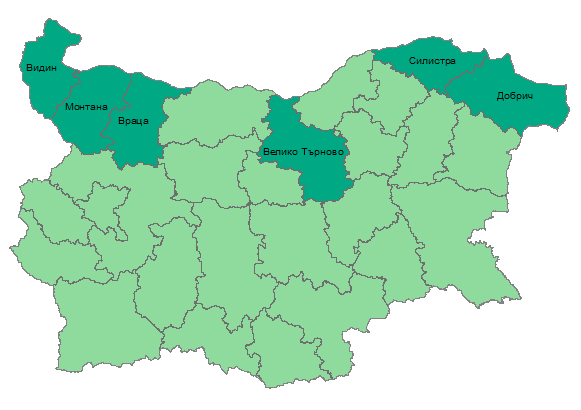 